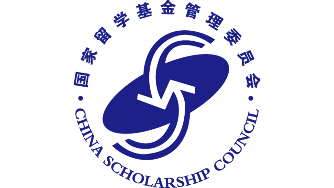 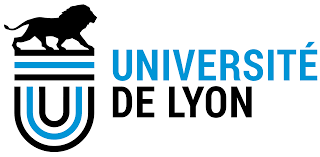 TITRE DU SUJET DE RECHERCHE :

Nom du laboratoire : Site web :
Nom de l’équipe de recherche : Site web :Nom du directeur de thèse : Adresse Email :Etablissement : Ecole doctorale : 
Langue de travail : Niveau minimum de langue requis :Anglais :Français :Autre : 
Présentation du sujet :
Durée prévisionnelle de la thèse : (36 ou 48 mois)
Mots-clés :China Scholarship Council / Université de Lyon Bourses doctoralesCampagne 2021/2022 ‐ Sujets de thèse